Рекомендации логопеда                                                                          для родителей на зимний период.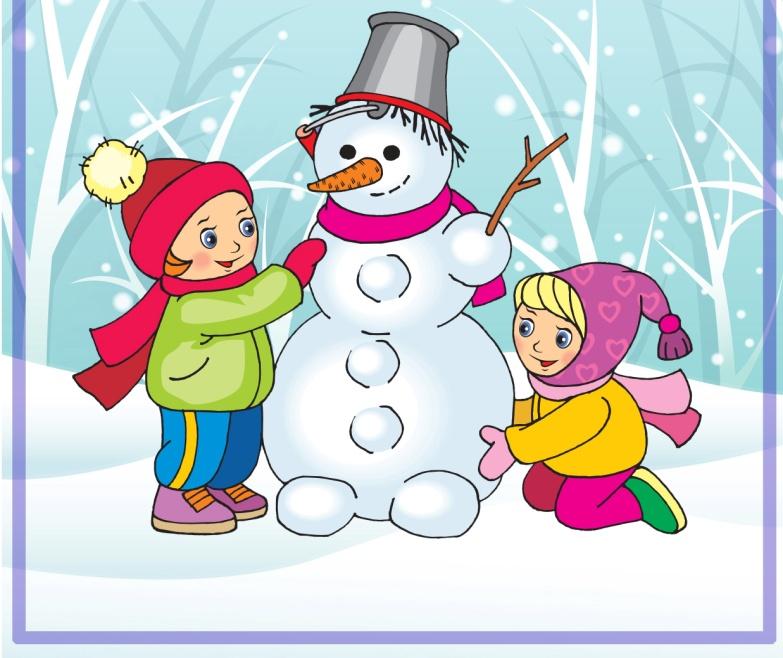 На прогулке понаблюдайте с ребёнком за зимними изменениями в природе.Помогите ребёнку запомнить приметы зимы:Земля покрыта снегом, а реки и озёра – льдом. Стало холодно, на улице мороз. Дуют сильные ветры, часто бывают метели, снегопады. Ночи стоят длинные, а дни  – короткие.Люди  надели тёплую зимнюю одежду. Дети катаются на санках, лыжах, коньках, лепят снеговиков, строят снежные крепости, играют в снежки.Побеседуйте с ребенком:Какое время года наступило?Почему ты так решил?Какая погода стоит зимой? 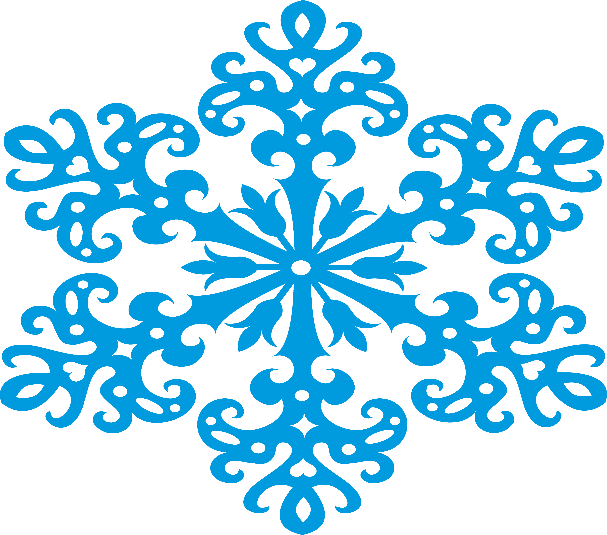 Как одеты люди?Какие зимние развлечения у детей?Почитайте ребенку рассказы о зимних месяцах.Загадайте ребенку загадки:Белая звездочка с неба упала, Мне на ладошку легла... и пропала. (Снежинка)Две полоски на снегу Оставляют на бегу. Я лечу от них стрелой, А они опять за мной. (Лыжи)Поиграйте в игры: «Что за чем и перед чем?»Декабрь за ноябрем и перед январем. Январь —... Февраль —...«Назови ласково»Снег — снежок. Лед —... Зима —... Елка —... Санки —... Палки —... «Подбери родственные слова»Зима – зимушка, зимовать, зимний, зимовье…Мороз – морозить, морозный, заморозки, …Лед – дедок, ледяной, ледник, гололед, …Объясните ребенку поговорку:Январь году начало, а зиме середина.Подготовила: учитель-логопед Никитюк М.В.